CHŒUR OCEAN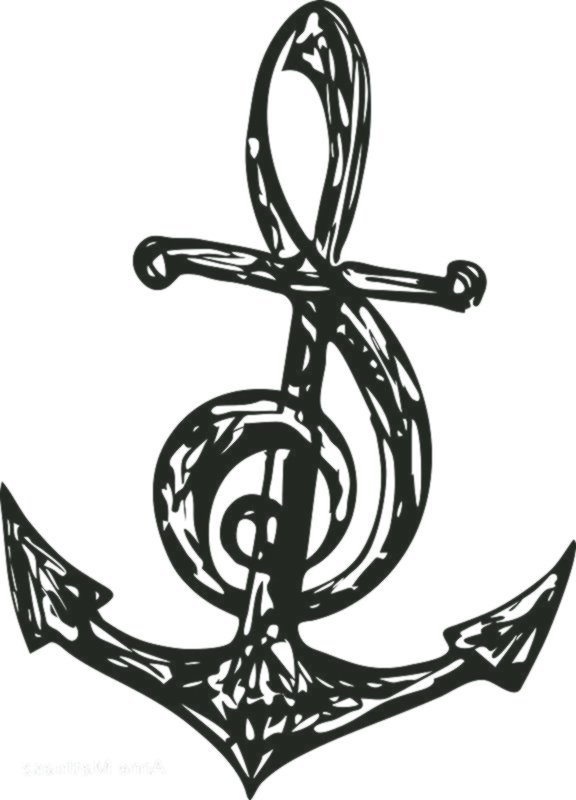 Un logo ?Une idée pour ceux auraient l’envie de créer, d’imaginerLe Chœur océan a besoin d’un logo donc si vous avez envie d’imaginer, de créer voilà quelques éléments pour vous guider transmis par Mme Dauget et M. ChenotVous pouvez également vous inspirer des quelques logos sur la fiche 3 « logos », utiliser les moteurs de recherche… Ou ne rien regarder et partir de ce que vous ressentez.Aucune obligation et vous pouvez me l’envoyer si vous voulez ou attendre le retour au collège, il n’y a donc pas de délai.A vos crayons, pinceaux, feutres… !!!  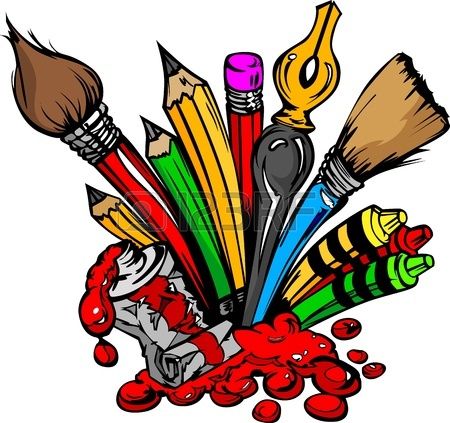                                                                Mme Oursel